GE GLOBAL RESEARCH CENTEREDISON ENGINEERING DEVELOPMENT PROGRAM (EEDP)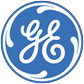 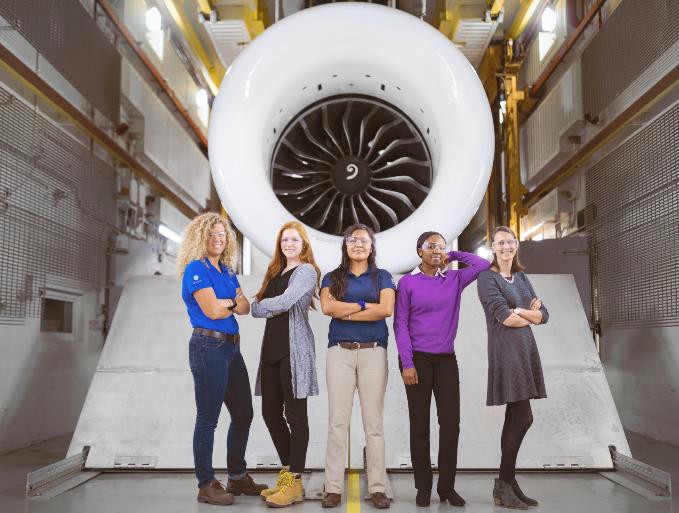 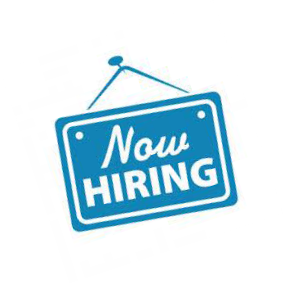 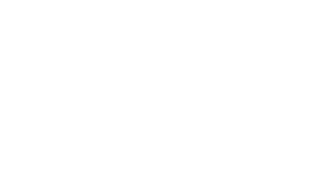 GE offers a great work environment and challenging careers. GE is an Equal Opportunity Employer for all, including minorities, women, protected veterans, and disabled.